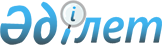 О внесении изменений в решение Тупкараганского районного маслихата от 13 января 2020 года № 38/298 "О бюджете города районного значения, сел, сельского округа на 2020 - 2022 годы"Решение Тупкараганского районного маслихата Мангистауской области от 3 апреля 2020 года № 41/312. Зарегистрировано Департаментом юстиции Мангистауской области 6 апреля 2020 года № 4180
      В соответствии c Бюджетным кодексом Республики Казахстан от 4 декабря 2008 года, Законом Республики Казахстан от 23 января 2001 года "О местном государственном управлении и самоуправлении в Республике Казахстан" и решением Тупкараганского районного маслихата от 16 марта 2020 года №40/304 "О внесении изменений в решение Тупкараганского районного маслихата от 31 декабря 2019 года № 37/295 "О районном бюджете на 2020 - 2022 годы" (зарегистрировано в Реестре государственной регистрации нормативных правовых актов за №4150), Тупкараганский районный маслихат РЕШИЛ:
      1. Внести в решение Тупкараганского районного маслихата от 13 января 2020 года №38/298 "О бюджете города районного значения, сел, сельского округа на 2020-2022 годы" (зарегистрировано в Реестре государственной регистрации нормативных правовых актов за №4112, опубликовано 22 января 2020 года в Эталонном контрольном банке нормативных правовых актов Республики Казахстан) следующие изменения:
      пункт 1 указанного решения изложить в новой редакции:
      "1. Утвердить бюджет города районного значения, сел, сельского округа на 2020 - 2022 годы согласно приложениям 1, 2, 3, 4, 5, 6 ,7, 8, 9, 10, 11, 12, 13, 14, 15, 16, 17 и 18 соответственно, в том числе на 2020 год в следующих объемах:
      1)доходы – 2 116 499,7 тысячи тенге, в том числе:
      налоговые поступления – 168 084,0 тысяч тенге;
      неналоговые поступления – 2 901,0 тысяч тенге;
      поступления от продажи основного капитала – 0 тенге;
      поступления трансфертов – 1 945 514,7 тысяч тенге;
      2)затраты - 2 155 792,0 тысяч тенге;
      3)чистое бюджетное кредитование – 0 тенге, в том числе:
      бюджетные кредиты – 0 тенге;
      погашение бюджетных кредитов – 0 тенге;
      4)сальдо по операциям с финансовыми активами – 0 тенге, в том числе:
      приобретение финансовых активов – 0 тенге;
      поступления от продажи финансовых активов государства – 0 тенге;
      5) дефицит (профицит) бюджета – - 39 292,3 тысячи тенге;
      6) финансирование дефицита бюджета (использование профицита) - 39 292,3 тысячи тенге, в том числе:
      поступление займов – 0 тенге;
      погашение займов - 0 тенге;
      используемые остатки бюджетных средств – 39 292,3 тысячи тенге.";
      пункты 3 и 4 изложить в новой редакции:
      "3. Государственному учреждению "Аппарат Тупкараганского районного маслихата" (руководитель аппарата Кельбетова Э.) обеспечить государственную регистрацию настоящего решения в органах юстиции, размещение на интернет-ресурсе Тупкараганского районного маслихата.
      4. Контроль за исполнением настоящего решения возложить на постоянную комиссию Тупкараганского районного маслихата по вопросам бюджета (председатель комиссии Озгамбаев К.).";
      приложения 1, 4, 7, 10, 13 и 16 к указанному решению изложить в новой редакции согласно приложениям 1, 2, 3, 4, 5  и 6 к настоящему решению.
      2. Государственному учреждению "Аппарат Тупкараганского районного маслихата" (руководитель аппарата Кельбетова Э.) обеспечить государственную регистрацию настоящего решения в органах юстиции, размещение на интернет-ресурсе Тупкараганского районного маслихата.
      3. Контроль за исполнением настоящего решения возложить на постоянную комиссию Тупкараганского районного маслихата по вопросам бюджета (председатель комиссии Озгамбаев К.).
      4. Настоящее решение вводится в действие с 1 января 2020 года. Бюджет села Акшукур на 2020 год Бюджет села Баутино на 2020 год Бюджет села Кызылозен на 2020 год Бюджет сельского округа Сайын Шапагатова на 2020 год Бюджет села Таушык на 2020 год Бюджет города Форт-Шевченко на 2020 год
					© 2012. РГП на ПХВ «Институт законодательства и правовой информации Республики Казахстан» Министерства юстиции Республики Казахстан
				
      Председатель сессии 

Д.Садыков

      Секретарь Тупкараганского районного маслихата 

А.Досанова
Приложение 1 к решению Тупкараганскогорайонного маслихата №41/312 от 3 апреля 2020 годаПриложение 1 к решению Тупкараганскогорайонного маслихата №38/298 от 13 января 2020 года
Категория
Класс
Класс
Подкласс
Подкласс
Наименование
Наименование
Сумма, тысяч тенге
Сумма, тысяч тенге
1. Доходы
1. Доходы
583 488,9
583 488,9
1
Налоговые поступления
Налоговые поступления
54 997,0
54 997,0
01
01
Подоходный налог
Подоходный налог
19 767,0
19 767,0
2
2
Индивидуальный подоходный налог
Индивидуальный подоходный налог
19 767,0
19 767,0
04
04
Hалоги на собственность
Hалоги на собственность
35 230,0
35 230,0
1
1
Hалоги на имущество
Hалоги на имущество
430,0
430,0
3
3
Земельный налог
Земельный налог
 1 400,0
 1 400,0
4
4
Hалог на транспортные средства
Hалог на транспортные средства
33 400,0
33 400,0
2
Неналоговые поступления
Неналоговые поступления
414,0
414,0
01
01
Доходы от государственной собственности
Доходы от государственной собственности
414,0
414,0
5
5
Доходы от аренды имущества, находящегося в государственной собственности
Доходы от аренды имущества, находящегося в государственной собственности
414,0
414,0
4
Поступления трансфертов 
Поступления трансфертов 
528 077,9
528 077,9
02
02
Трансферты из вышестоящих органов государственного управления
Трансферты из вышестоящих органов государственного управления
528 077,9
528 077,9
3
3
Трансферты из районного (города областного значения) бюджета
Трансферты из районного (города областного значения) бюджета
528 077,9
528 077,9
Функцио нальная группа
Функцио нальная группа
Администра тор  бюджетных программ
Администра тор  бюджетных программ
Программа
Программа
Наименование
Наименование
Сумма, тысяч тенге
2. Затраты
2. Затраты
592 428,0
01
01
Государственные услуги общего характера
Государственные услуги общего характера
42 947,0
124
124
Аппарат акима города районного значения, села, поселка, сельского округа
Аппарат акима города районного значения, села, поселка, сельского округа
42 947,0
001
001
Услуги по обеспечению деятельности акима города районного значения, села, поселка, сельского округа
Услуги по обеспечению деятельности акима города районного значения, села, поселка, сельского округа
34 994,0
022
022
Капитальные расходы государственного органа
Капитальные расходы государственного органа
7 953,0
04
04
Образование
Образование
318 108,0
124
124
Аппарат акима города районного значения, села, поселка, сельского округа
Аппарат акима города районного значения, села, поселка, сельского округа
318 108,0
004
004
Дошкольное воспитание и обучение и организация медицинского обслуживания в организациях дошкольного воспитания и обучения
Дошкольное воспитание и обучение и организация медицинского обслуживания в организациях дошкольного воспитания и обучения
286 220,0
005
005
Организация бесплатного подвоза учащихся до ближайшей школы и обратно в сельской местности
Организация бесплатного подвоза учащихся до ближайшей школы и обратно в сельской местности
31 888,0
06
06
Социальная помощь и социальное обеспечение
Социальная помощь и социальное обеспечение
5 067,0
124
124
Аппарат акима города районного значения, села, поселка, сельского округа
Аппарат акима города районного значения, села, поселка, сельского округа
5 067,0
003
003
Оказание социальной помощи нуждающимся гражданам на дому
Оказание социальной помощи нуждающимся гражданам на дому
5 067,0
07
07
Жилищно-коммунальное хозяйство
Жилищно-коммунальное хозяйство
161 000,0
124
124
Аппарат акима города районного значения, села, поселка, сельского округа
Аппарат акима города районного значения, села, поселка, сельского округа
161 000,0
008
008
Освещение улиц в населенных пунктах
Освещение улиц в населенных пунктах
106 000,0
009
009
Обеспечение санитарии населенных пунктов
Обеспечение санитарии населенных пунктов
40 000,0
011
011
Благоустройство и озеленение населенных пунктов
Благоустройство и озеленение населенных пунктов
15 000,0
08
08
Культура, спорт, туризм и информационное пространство
Культура, спорт, туризм и информационное пространство
35 251,0
124
124
Аппарат акима города районного значения, села, поселка, сельского округа
Аппарат акима города районного значения, села, поселка, сельского округа
35 251,0
006
006
Поддержка культурно-досуговой работы на местном уровне
Поддержка культурно-досуговой работы на местном уровне
34 701,0
028
028
Проведение физкультурно-оздоровительных и спортивных мероприятий на местном уровне
Проведение физкультурно-оздоровительных и спортивных мероприятий на местном уровне
550,0
12
12
Транспорт и коммуникации
Транспорт и коммуникации
30 055,0
124
124
Аппарат акима города районного значения, села, поселка, сельского округа
Аппарат акима города районного значения, села, поселка, сельского округа
30 055,0
013
013
Обеспечение функционирования автомобильных дорог в городах районного значения, селах, поселках, сельских округах
Обеспечение функционирования автомобильных дорог в городах районного значения, селах, поселках, сельских округах
30 055,0
3. Чистое бюджетное кредитование 
3. Чистое бюджетное кредитование 
0
5
5
Погашение бюджетных кредитов
Погашение бюджетных кредитов
0
01
01
Погашение бюджетных кредитов
Погашение бюджетных кредитов
0
1
1
Погашение бюджетных кредитов, выданных из государственного бюджета
Погашение бюджетных кредитов, выданных из государственного бюджета
0
4. Сальдо по операциям с финансовыми активами
4. Сальдо по операциям с финансовыми активами
0
4
4
Приобретение финансовых активов
Приобретение финансовых активов
0
6
6
Поступления от продажи финансовых активов государства
Поступления от продажи финансовых активов государства
0
5. Дефицит (профицит) бюджета
5. Дефицит (профицит) бюджета
- 8 939,1
6. Финансирование дефицита (использование профицита) бюджета 
6. Финансирование дефицита (использование профицита) бюджета 
8 939,1
7
7
Поступления займов
Поступления займов
0
01
01
Внутренние государственные займы
Внутренние государственные займы
0
2
2
Договоры займа
Договоры займа
0
16
16
Погашение займов
Погашение займов
0
459
459
Отдел экономики и финансов района (города областного значения)
Отдел экономики и финансов района (города областного значения)
0
005
005
Погашение долга местного исполнительного органа перед вышестоящим бюджетом
Погашение долга местного исполнительного органа перед вышестоящим бюджетом
0
8
8
Используемые остатки бюджетных средств
Используемые остатки бюджетных средств
8 939,1
01
01
Остатки бюджетных средств
Остатки бюджетных средств
8 939,1
1
1
Cвободные остатки бюджетных средств
Cвободные остатки бюджетных средств
8 939,1Приложение 2 к решению Тупкараганского районного маслихата №41/312 от 3 апреля 2020 годаПриложение 4 к решению Тупкараганского районного маслихата №38/298 от 13 января 2020 года
Категория
Подкласс
Подкласс
Наименование
Наименование
Наименование
Сумма, тысяч тенге
Сумма, тысяч тенге
1. Доходы
1. Доходы
1. Доходы
224 847,0
224 847,0
1
Налоговые поступления
Налоговые поступления
Налоговые поступления
19 616,0
19 616,0
Подоходный налог
Подоходный налог
Подоходный налог
6 129,0
6 129,0
2
2
Индивидуальный подоходный налог
Индивидуальный подоходный налог
Индивидуальный подоходный налог
6 129,0
6 129,0
Hалоги на собственность
Hалоги на собственность
Hалоги на собственность
13 487,0
13 487,0
1
1
Hалоги на имущество
Hалоги на имущество
Hалоги на имущество
236,0
236,0
3
3
Земельный налог
Земельный налог
Земельный налог
4 703,0
4 703,0
4
4
Hалог на транспортные средства
Hалог на транспортные средства
Hалог на транспортные средства
8 548,0
8 548,0
2
Неналоговые поступления
Неналоговые поступления
Неналоговые поступления
414,0
414,0
Доходы от государственной собственности
Доходы от государственной собственности
Доходы от государственной собственности
414,0
414,0
5
5
Доходы от аренды имущества, находящегося в государственной собственности
Доходы от аренды имущества, находящегося в государственной собственности
Доходы от аренды имущества, находящегося в государственной собственности
414,0
414,0
4
Поступления трансфертов 
Поступления трансфертов 
Поступления трансфертов 
204 817,0
204 817,0
Трансферты из вышестоящих органов государственного управления
Трансферты из вышестоящих органов государственного управления
Трансферты из вышестоящих органов государственного управления
204 817,0
204 817,0
3
3
Трансферты из районного (города областного значения) бюджета
Трансферты из районного (города областного значения) бюджета
Трансферты из районного (города областного значения) бюджета
204 817,0
204 817,0
Функцио нальная группа
Функцио нальная группа
Администра тор бюджетных программ
Администра тор бюджетных программ
Прог рамма
Наименование
Наименование
Сумма, тысяч тенге
2. Затраты
2. Затраты
232 153,3
01
01
Государственные услуги общего характера
Государственные услуги общего характера
30 776,0
124
124
Аппарат акима города районного значения, села, поселка, сельского округа
Аппарат акима города районного значения, села, поселка, сельского округа
30 776,0
001
Услуги по обеспечению деятельности акима города районного значения, села, поселка, сельского округа
Услуги по обеспечению деятельности акима города районного значения, села, поселка, сельского округа
30 776,0
04
04
Образование
Образование
148 887,6
124
124
Аппарат акима города районного значения, села, поселка, сельского округа
Аппарат акима города районного значения, села, поселка, сельского округа
148 887,6
004
Дошкольное воспитание и обучение и организация медицинского обслуживания в организациях дошкольного воспитания и обучения
Дошкольное воспитание и обучение и организация медицинского обслуживания в организациях дошкольного воспитания и обучения
142 066,6
005
Организация бесплатного подвоза учащихся до ближайшей школы и обратно в сельской местности
Организация бесплатного подвоза учащихся до ближайшей школы и обратно в сельской местности
6 821,0
06
06
Социальная помощь и социальное обеспечение
Социальная помощь и социальное обеспечение
3 871,0
124
124
Аппарат акима города районного значения, села, поселка, сельского округа
Аппарат акима города районного значения, села, поселка, сельского округа
3 871,0
003
Оказание социальной помощи нуждающимся гражданам на дому
Оказание социальной помощи нуждающимся гражданам на дому
3 871,0
07
07
Жилищно-коммунальное хозяйство
Жилищно-коммунальное хозяйство
45 050,0
124
124
Аппарат акима города районного значения, села, поселка, сельского округа
Аппарат акима города районного значения, села, поселка, сельского округа
45 050,0
008
Освещение улиц в населенных пунктах
Освещение улиц в населенных пунктах
16 000,0
009
Обеспечение санитарии населенных пунктов
Обеспечение санитарии населенных пунктов
17 050,0
011
Благоустройство и озеленение населенных пунктов
Благоустройство и озеленение населенных пунктов
12 000,0
08
08
Культура, спорт, туризм и информационное пространство
Культура, спорт, туризм и информационное пространство
500,0
124
124
Аппарат акима города районного значения, села, поселка, сельского округа
Аппарат акима города районного значения, села, поселка, сельского округа
 500,0
028
Проведение физкультурно-оздоровительных и спортивных мероприятий на местном уровне
Проведение физкультурно-оздоровительных и спортивных мероприятий на местном уровне
500,0
12
12
Транспорт и коммуникации
Транспорт и коммуникации
3 000,0
124
124
Аппарат акима города районного значения, села, поселка, сельского округа
Аппарат акима города районного значения, села, поселка, сельского округа
3 000,0
013
Обеспечение функционирования автомобильных дорог в городах районного значения, селах, поселках, сельских округах
Обеспечение функционирования автомобильных дорог в городах районного значения, селах, поселках, сельских округах
3 000,0
15
15
Трансферты
Трансферты
68,7
124
124
Аппарат акима города районного значения, села, поселка, сельского округа
Аппарат акима города районного значения, села, поселка, сельского округа
68,7
048
Возврат неиспользованных (недоиспользованных) целевых трансфертов
Возврат неиспользованных (недоиспользованных) целевых трансфертов
68,7
3. Чистое бюджетное кредитование 
3. Чистое бюджетное кредитование 
0
5
5
Погашение бюджетных кредитов
Погашение бюджетных кредитов
0
01
01
Погашение бюджетных кредитов
Погашение бюджетных кредитов
0
1
Погашение бюджетных кредитов, выданных из государственного бюджета
Погашение бюджетных кредитов, выданных из государственного бюджета
0
4. Сальдо по операциям с финансовыми активами 
4. Сальдо по операциям с финансовыми активами 
0
4
4
Приобретение финансовых активов
Приобретение финансовых активов
0
6
6
Поступления от продажи финансовых активов государства
Поступления от продажи финансовых активов государства
0
5. Дефицит(профицит) бюджета
5. Дефицит(профицит) бюджета
- 7 306,3
6. Финансирование дефицита (использование профицита)бюджета
6. Финансирование дефицита (использование профицита)бюджета
7 306,3
7
7
Поступления займов
Поступления займов
0
01
01
Внутренние государственные займы
Внутренние государственные займы
0
2
Договоры займа
Договоры займа
0
16
16
Погашение займов
Погашение займов
0
459
459
Отдел экономики и финансов района (города областного значения)
Отдел экономики и финансов района (города областного значения)
0
005
Погашение долга местного исполнительного органа перед вышестоящим бюджетом
Погашение долга местного исполнительного органа перед вышестоящим бюджетом
0
8
8
Используемые остатки бюджетных средств
Используемые остатки бюджетных средств
7 306,3
01
01
Остатки бюджетных средств
Остатки бюджетных средств
7 306,3
1
Cвободные остатки бюджетных средств
Cвободные остатки бюджетных средств
7 306,3Приложение 3 к решению Тупкараганского районного маслихата №41/312 от 3 апреля 2020 годаПриложение 7 к решению Тупкараганского районного маслихата №38/298 от 13 января 2020 года
Категория
Класс
Класс
Подкласс
Подкласс
Наименование
Наименование
Сумма, тысяч тенге
Сумма, тысяч тенге
1. Доходы
1. Доходы
98 262,4
98 262,4
1
Налоговые поступления
Налоговые поступления
2 633,0
2 633,0
01
01
Подоходный налог
Подоходный налог
1 100,0
1 100,0
2
2
Индивидуальный подоходный налог
Индивидуальный подоходный налог
1 100,0
1 100,0
04
04
Hалоги на собственность
Hалоги на собственность
1 533,0
1 533,0
1
1
Hалоги на имущество
Hалоги на имущество
33,0
33,0
3
3
Земельный налог
Земельный налог
 1 000,0
 1 000,0
4
4
Hалог на транспортные средства
Hалог на транспортные средства
500,0
500,0
2
Неналоговые поступления
Неналоговые поступления
414,0
414,0
01
01
Доходы от государственной собственности
Доходы от государственной собственности
414,0
414,0
5
5
Доходы от аренды имущества, находящегося в государственной собственности
Доходы от аренды имущества, находящегося в государственной собственности
414,0
414,0
4
Поступления трансфертов 
Поступления трансфертов 
95 215,4
95 215,4
02
02
Трансферты из вышестоящих органов государственного управления
Трансферты из вышестоящих органов государственного управления
95 215,4
95 215,4
3
3
Трансферты из районного (города областного значения) бюджета
Трансферты из районного (города областного значения) бюджета
95 215,4
95 215,4
Функцио нальная группа
Функцио нальная группа
Администра тор бюджетных программ
Администра тор бюджетных программ
Прог рамма
Прог рамма
Наименование
Наименование
Сумма, тысяч тенге
2. Затраты
2. Затраты
98 262,4
01
01
Государственные услуги общего характера
Государственные услуги общего характера
26 133,0
124
124
Аппарат акима города районного значения, села, поселка, сельского округа
Аппарат акима города районного значения, села, поселка, сельского округа
26 133,0
001
001
Услуги по обеспечению деятельности акима города районного значения, села, поселка, сельского округа
Услуги по обеспечению деятельности акима города районного значения, села, поселка, сельского округа
26 133,0
04
04
Образование
Образование
26 868,4
124
124
Аппарат акима города районного значения, села, поселка, сельского округа
Аппарат акима города районного значения, села, поселка, сельского округа
26 868,4
004
004
Дошкольное воспитание и обучение и организация медицинского обслуживания в организациях дошкольного воспитания и обучения
Дошкольное воспитание и обучение и организация медицинского обслуживания в организациях дошкольного воспитания и обучения
26 868,4
06
06
Социальная помощь и социальное обеспечение
Социальная помощь и социальное обеспечение
1 854,0
124
124
Аппарат акима города районного значения, села, поселка, сельского округа
Аппарат акима города районного значения, села, поселка, сельского округа
1 854,0
003
003
Оказание социальной помощи нуждающимся гражданам на дому
Оказание социальной помощи нуждающимся гражданам на дому
1 854,0
07
07
Жилищно-коммунальное хозяйство
Жилищно-коммунальное хозяйство
25 000,0
124
124
Аппарат акима города районного значения, села, поселка, сельского округа
Аппарат акима города районного значения, села, поселка, сельского округа
25 000,0
008
008
Освещение улиц в населенных пунктах
Освещение улиц в населенных пунктах
15 000,0
009
009
Обеспечение санитарии населенных пунктов
Обеспечение санитарии населенных пунктов
7 000,0
011
011
Благоустройство и озеленение населенных пунктов
Благоустройство и озеленение населенных пунктов
3 000,0
08
08
Культура, спорт, туризм и информационное пространство
Культура, спорт, туризм и информационное пространство
17 407,0
124
124
Аппарат акима города районного значения, села, поселка, сельского округа
Аппарат акима города районного значения, села, поселка, сельского округа
17 407,0
006
006
Поддержка культурно-досуговой работы на местном уровне
Поддержка культурно-досуговой работы на местном уровне
17 407,0
12
12
Транспорт и коммуникации
Транспорт и коммуникации
1 000,0
124
124
Аппарат акима города районного значения, села, поселка, сельского округа
Аппарат акима города районного значения, села, поселка, сельского округа
1 000,0
013
013
Обеспечение функционирования автомобильных дорог в городах районного значения, селах, поселках, сельских округах
Обеспечение функционирования автомобильных дорог в городах районного значения, селах, поселках, сельских округах
1 000,0
3. Чистое бюджетное кредитование 
3. Чистое бюджетное кредитование 
0
5
5
Погашение бюджетных кредитов
Погашение бюджетных кредитов
0
01
01
Погашение бюджетных кредитов
Погашение бюджетных кредитов
0
1
1
Погашение бюджетных кредитов, выданных из государственного бюджета
Погашение бюджетных кредитов, выданных из государственного бюджета
0
4. Сальдо по операциям с финансовыми активами 
4. Сальдо по операциям с финансовыми активами 
0
4
4
Приобретение финансовых активов
Приобретение финансовых активов
0
6
6
Поступления от продажи финансовых активов государства
Поступления от продажи финансовых активов государства
0
5. Дефицит (профицит) бюджета 
5. Дефицит (профицит) бюджета 
0
6. Финансирование дефицита (использование профицита) бюджета
6. Финансирование дефицита (использование профицита) бюджета
0
7
7
Поступления займов
Поступления займов
0
01
01
Внутренние государственные займы
Внутренние государственные займы
0
2
2
Договоры займа
Договоры займа
0
16
16
Погашение займов
Погашение займов
0
459
459
Отдел экономики и финансов района (города областного значения)
Отдел экономики и финансов района (города областного значения)
0
005
005
Погашение долга местного исполнительного органа перед вышестоящим бюджетом
Погашение долга местного исполнительного органа перед вышестоящим бюджетом
0
8
8
Используемые остатки бюджетных средств
Используемые остатки бюджетных средств
0
01
01
Остатки бюджетных средств
Остатки бюджетных средств
0
1
1
Cвободные остатки бюджетных средств
Cвободные остатки бюджетных средств
0Приложение 4 к решению Тупкараганского районного маслихата №41/312 от 3 апреля 2020 годаПриложение 10 к решению Тупкараганского районного маслихата №38/298 от 13января 2020 года
Категория
Класс
Класс
Подкласс
Подкласс
Наименование
Наименование
Сумма, тысяч тенге
Сумма, тысяч тенге
1. Доходы
1. Доходы
406 939,7
406 939,7
1
Налоговые поступления
Налоговые поступления
14 883,0
14 883,0
01
01
Подоходный налог
Подоходный налог
6 727,0
6 727,0
2
2
Индивидуальный подоходный налог
Индивидуальный подоходный налог
6 727,0
6 727,0
04
04
Hалоги на собственность
Hалоги на собственность
8 156,0
8 156,0
1
1
Hалоги на имущество
Hалоги на имущество
586,0
586,0
3
3
Земельный налог
Земельный налог
1 200,0
1 200,0
4
4
Hалог на транспортные средства
Hалог на транспортные средства
6 370,0
6 370,0
2
Неналоговые поступления
Неналоговые поступления
414,0
414,0
01
01
Доходы от государственной собственности
Доходы от государственной собственности
414,0
414,0
5
5
Доходы от аренды имущества, находящегося в государственной собственности
Доходы от аренды имущества, находящегося в государственной собственности
414,0
414,0
4
Поступления трансфертов 
Поступления трансфертов 
391 642,7
391 642,7
02
02
Трансферты из вышестоящих органов государственного управления
Трансферты из вышестоящих органов государственного управления
391 642,7
391 642,7
3
3
Трансферты из районного (города областного значения) бюджета
Трансферты из районного (города областного значения) бюджета
391 642,7
391 642,7
Функцио нальная группа
Функцио нальная группа
Администра тор бюджетных программ
Администра тор бюджетных программ
Прог рамма
Прог рамма
Наименование
Наименование
Сумма, тысяч тенге
2. Затраты
2. Затраты
415 558,2
01
01
Государственные услуги общего характера
Государственные услуги общего характера
37 712,0
124
124
Аппарат акима города районного значения, села, поселка, сельского округа
Аппарат акима города районного значения, села, поселка, сельского округа
37 712,0
001
001
Услуги по обеспечению деятельности акима города районного значения, села, поселка, сельского округа
Услуги по обеспечению деятельности акима города районного значения, села, поселка, сельского округа
29 759,0
022
022
Капитальные расходы государственного органа
Капитальные расходы государственного органа
7 953,0
04
04
Образование
Образование
175 045,8
124
124
Аппарат акима города районного значения, села, поселка, сельского округа
Аппарат акима города районного значения, села, поселка, сельского округа
175 045,8
004
004
Дошкольное воспитание и обучение и организация медицинского обслуживания в организациях дошкольного воспитания и обучения
Дошкольное воспитание и обучение и организация медицинского обслуживания в организациях дошкольного воспитания и обучения
154 069,8
005
005
Организация бесплатного подвоза учащихся до ближайшей школы и обратно в сельской местности
Организация бесплатного подвоза учащихся до ближайшей школы и обратно в сельской местности
20 976,0
06
06
Социальная помощь и социальное обеспечение
Социальная помощь и социальное обеспечение
6 075,0
124
124
Аппарат акима города районного значения, села, поселка, сельского округа
Аппарат акима города районного значения, села, поселка, сельского округа
6 075,0
003
003
Оказание социальной помощи нуждающимся гражданам на дому
Оказание социальной помощи нуждающимся гражданам на дому
6 075,0
07
07
Жилищно-коммунальное хозяйство
Жилищно-коммунальное хозяйство
191 273,0
124
124
Аппарат акима города районного значения, села, поселка, сельского округа
Аппарат акима города районного значения, села, поселка, сельского округа
191 273,0
008
008
Освещение улиц в населенных пунктах
Освещение улиц в населенных пунктах
164 601,0
009
009
Обеспечение санитарии населенных пунктов
Обеспечение санитарии населенных пунктов
20 000,0
011
011
Благоустройство и озеленение населенных пунктов
Благоустройство и озеленение населенных пунктов
6 672,0
08
08
Культура, спорт, туризм и информационное пространство
Культура, спорт, туризм и информационное пространство
550,0
124
124
Аппарат акима города районного значения, села, поселка, сельского округа
Аппарат акима города районного значения, села, поселка, сельского округа
550,0
028
028
Проведение физкультурно-оздоровительных и спортивных мероприятий на местном уровне
Проведение физкультурно-оздоровительных и спортивных мероприятий на местном уровне
 

550,0
12
12
Транспорт и коммуникации
Транспорт и коммуникации
4 900,0
124
124
Аппарат акима города районного значения, села, поселка, сельского округа
Аппарат акима города районного значения, села, поселка, сельского округа
4 900,0
013
013
Обеспечение функционирования автомобильных дорог в городах районного значения, селах, поселках, сельских округах
Обеспечение функционирования автомобильных дорог в городах районного значения, селах, поселках, сельских округах
4 900,0
15
15
Трансферты
Трансферты
2,4
124
124
Аппарат акима города районного значения, села, поселка, сельского округа
Аппарат акима города районного значения, села, поселка, сельского округа
2,4
048
048
Возврат неиспользованных (недоиспользованных) целевых трансфертов
Возврат неиспользованных (недоиспользованных) целевых трансфертов
2,4
3.Чистое бюджетное кредитование 
3.Чистое бюджетное кредитование 
0
5
5
Погашение бюджетных кредитов
Погашение бюджетных кредитов
0
01
01
Погашение бюджетных кредитов
Погашение бюджетных кредитов
0
1
1
Погашение бюджетных кредитов, выданных из государственного бюджета
Погашение бюджетных кредитов, выданных из государственного бюджета
0
4.Сальдо по операциям с финансовыми активами 
4.Сальдо по операциям с финансовыми активами 
0
4
4
Приобретение финансовых активов
Приобретение финансовых активов
0
6
6
Поступления от продажи финансовых активов государства
Поступления от продажи финансовых активов государства
0
5.Дефицит (профицит) бюджета 
5.Дефицит (профицит) бюджета 
- 8 618,5
6. Финансирование дефицита (использование профицита) бюджета 
6. Финансирование дефицита (использование профицита) бюджета 
8 618,5
7
7
Поступления займов
Поступления займов
0
01
01
Внутренние государственные займы
Внутренние государственные займы
0
2
2
Договоры займа
Договоры займа
0
16
16
Погашение займов
Погашение займов
0
459
459
Отдел экономики и финансов района (города областного значения)
Отдел экономики и финансов района (города областного значения)
0
005
005
Погашение долга местного исполнительного органа перед вышестоящим бюджетом
Погашение долга местного исполнительного органа перед вышестоящим бюджетом
0
8
8
Используемые остатки бюджетных средств
Используемые остатки бюджетных средств
8 618,5
01
01
Остатки бюджетных средств
Остатки бюджетных средств
8 618,5
1
1
Cвободные остатки бюджетных средств
Cвободные остатки бюджетных средств
8 618,5Приложение 5 к решению Тупкараганского районного маслихата №41/312 от 3 апреля 2020 годаПриложение 13 к решению Тупкараганского районного маслихата №38/298 от 13 января 2020 года
Категория
Класс
Класс
Подкласс
Подкласс
Наименование
Наименование
Сумма, тысяч тенге
Сумма, тысяч тенге
1. Доходы
1. Доходы
199 170,2
199 170,2
1
Налоговые поступления
Налоговые поступления
10 930,0
10 930,0
01
01
Подоходный налог
Подоходный налог
1 550,0
1 550,0
2
2
Индивидуальный подоходный налог
Индивидуальный подоходный налог
1 550,0
1 550,0
04
04
Hалоги на собственность
Hалоги на собственность
9 380,0
9 380,0
1
1
Hалоги на имущество
Hалоги на имущество
40,0
40,0
3
3
Земельный налог
Земельный налог
140,0
140,0
4
4
Hалог на транспортные средства
Hалог на транспортные средства
9 200,0
9 200,0
2
Неналоговые поступления
Неналоговые поступления
414,0
414,0
01
01
Доходы от государственной собственности
Доходы от государственной собственности
414,0
414,0
5
5
Доходы от аренды имущества, находящегося в государственной собственности
Доходы от аренды имущества, находящегося в государственной собственности
414,0
414,0
4
Поступления трансфертов 
Поступления трансфертов 
187 826,2
187 826,2
02
02
Трансферты из вышестоящих органов государственного управления
Трансферты из вышестоящих органов государственного управления
187 826,2
187 826,2
3
3
Трансферты из районного (города областного значения) бюджета
Трансферты из районного (города областного значения) бюджета
187 826,2
187 826,2
Функцио нальная группа
Функцио нальная группа
Администра тор бюджетных программ
Администра тор бюджетных программ
Прог рамма
Прог рамма
Наименование
Наименование
Сумма, тысяч тенге
2. Затраты
2. Затраты
203 482,0
01
01
Государственные услуги общего характера
Государственные услуги общего характера
23 431,0
124
124
Аппарат акима города районного значения, села, поселка, сельского округа
Аппарат акима города районного значения, села, поселка, сельского округа
23 431,0
001
001
Услуги по обеспечению деятельности акима города районного значения, села, поселка, сельского округа
Услуги по обеспечению деятельности акима города районного значения, села, поселка, сельского округа
23 431,0
04
04
Образование
Образование
126 436,0
124
124
Аппарат акима города районного значения, села, поселка, сельского округа
Аппарат акима города районного значения, села, поселка, сельского округа
126 436,0
004
004
Дошкольное воспитание и обучение и организация медицинского обслуживания в организациях дошкольного воспитания и обучения
Дошкольное воспитание и обучение и организация медицинского обслуживания в организациях дошкольного воспитания и обучения
126 436,0
06
06
Социальная помощь и социальное обеспечение
Социальная помощь и социальное обеспечение
1 600,0
124
124
Аппарат акима города районного значения, села, поселка, сельского округа
Аппарат акима города районного значения, села, поселка, сельского округа
1 600,0
003
003
Оказание социальной помощи нуждающимся гражданам на дому
Оказание социальной помощи нуждающимся гражданам на дому
1 600,0
07
07
Жилищно-коммунальное хозяйство
Жилищно-коммунальное хозяйство
28 000,0
124
124
Аппарат акима города районного значения, села, поселка, сельского округа
Аппарат акима города районного значения, села, поселка, сельского округа
28 000,0
008
008
Освещение улиц в населенных пунктах
Освещение улиц в населенных пунктах
15 000,0
009
009
Обеспечение санитарии населенных пунктов
Обеспечение санитарии населенных пунктов
10 000,0
011
011
Благоустройство и озеленение населенных пунктов
Благоустройство и озеленение населенных пунктов
3 000,0
08
08
Культура, спорт, туризм и информационное пространство
Культура, спорт, туризм и информационное пространство
20 115,0
124
124
Аппарат акима города районного значения, села, поселка, сельского округа
Аппарат акима города районного значения, села, поселка, сельского округа
20 115,0
006
006
Поддержка культурно-досуговой работы на местном уровне
Поддержка культурно-досуговой работы на местном уровне
19 615,0
028
028
Проведение физкультурно-оздоровительных и спортивных мероприятий на местном уровне
Проведение физкультурно-оздоровительных и спортивных мероприятий на местном уровне
500,0
12
12
Транспорт и коммуникации
Транспорт и коммуникации
3 900,0
124
124
Аппарат акима города районного значения, села, поселка, сельского округа
Аппарат акима города районного значения, села, поселка, сельского округа
3 900,0
013
013
Обеспечение функционирования автомобильных дорог в городах районного значения, селах, поселках, сельских округах
Обеспечение функционирования автомобильных дорог в городах районного значения, селах, поселках, сельских округах
3 900,0
3.Чистое бюджетное кредитование 
3.Чистое бюджетное кредитование 
0
5
5
Погашение бюджетных кредитов
Погашение бюджетных кредитов
0
01
01
Погашение бюджетных кредитов
Погашение бюджетных кредитов
0
1
1
Погашение бюджетных кредитов, выданных из государственного бюджета
Погашение бюджетных кредитов, выданных из государственного бюджета
0
4. Сальдо по операциям с финансовыми активами 
4. Сальдо по операциям с финансовыми активами 
0
4
4
Приобретение финансовых активов
Приобретение финансовых активов
0
6
6
Поступления от продажи финансовых активов государства
Поступления от продажи финансовых активов государства
0
5.Дефицит (профицит) бюджета 
5.Дефицит (профицит) бюджета 
- 4 311,8
6.Финансирование дефицита (использование профицита) бюджета 
6.Финансирование дефицита (использование профицита) бюджета 
4 311,8
7
7
Поступления займов
Поступления займов
0
01
01
Внутренние государственные займы
Внутренние государственные займы
0
2
2
Договоры займа
Договоры займа
0
16
16
Погашение займов
Погашение займов
0
459
459
Отдел экономики и финансов района (города областного значения)
Отдел экономики и финансов района (города областного значения)
0
005
005
Погашение долга местного исполнительного органа перед вышестоящим бюджетом
Погашение долга местного исполнительного органа перед вышестоящим бюджетом
0
8
8
Используемые остатки бюджетных средств
Используемые остатки бюджетных средств
4 311,8
01
01
Остатки бюджетных средств
Остатки бюджетных средств
4 311,8
1
1
Cвободные остатки бюджетных средств
Cвободные остатки бюджетных средств
4 311,8Приложение 6 к решению Тупкараганского районного маслихата №41/312 от 3 апреля 2020 годаПриложение 16 к решению Тупкараганского районного маслихата №38/298 от 13 января 2020 года
Категория
Класс
Класс
Подкласс
Подкласс
Наименование
Наименование
Сумма, тысяч тенге
Сумма, тысяч тенге
1. Доходы
1. Доходы
603 791,5
603 791,5
1
Налоговые поступления
Налоговые поступления
65 025,0
65 025,0
01
01
Подоходный налог
Подоходный налог
15 669,0
15 669,0
2
2
Индивидуальный подоходный налог
Индивидуальный подоходный налог
15 669,0
15 669,0
04
04
Hалоги на собственность
Hалоги на собственность
49 356,0
49 356,0
1
1
Hалоги на имущество
Hалоги на имущество
356,0
356,0
3
3
Земельный налог
Земельный налог
27 500,0
27 500,0
4
4
Hалог на транспортные средства
Hалог на транспортные средства
21 500,0
21 500,0
2
Неналоговые поступления
Неналоговые поступления
831,0
831,0
01
01
Доходы от государственной собственности
Доходы от государственной собственности
831,0
831,0
5
5
Доходы от аренды имущества, находящегося в государственной собственности
Доходы от аренды имущества, находящегося в государственной собственности
831,0
831,0
4
Поступления трансфертов 
Поступления трансфертов 
537 935,5
537 935,5
02
02
Трансферты из вышестоящих органов государственного управления
Трансферты из вышестоящих органов государственного управления
537 935,5
537 935,5
3
3
Трансферты из районного (города областного значения) бюджета
Трансферты из районного (города областного значения) бюджета
537 935,5
537 935,5
Функцио нальная группа
Функцио нальная группа
Администра тор бюджетных программ
Администра тор бюджетных программ
Прог рамма
Прог рамма
Наименование
Наименование
Сумма, тысяч тенге
2. Затраты
2. Затраты
613 908,1
01
01
Государственные услуги общего характера
Государственные услуги общего характера
39 957,0
124
124
Аппарат акима города районного значения, села, поселка, сельского округа
Аппарат акима города районного значения, села, поселка, сельского округа
39 957,0
001
001
Услуги по обеспечению деятельности акима района в городе, города районного значения, поселка, села, сельского округа
Услуги по обеспечению деятельности акима района в городе, города районного значения, поселка, села, сельского округа
32 004,0
022
022
Капитальные расходы государственного органа
Капитальные расходы государственного органа
7 953,0
04
04
Образование
Образование
298 236,4
124
124
Аппарат акима города районного значения, села, поселка, сельского округа
Аппарат акима города районного значения, села, поселка, сельского округа
298 236,4
004
004
Дошкольное воспитание и обучение и организация медицинского обслуживания в организациях дошкольного воспитания и обучения
Дошкольное воспитание и обучение и организация медицинского обслуживания в организациях дошкольного воспитания и обучения
273 057,4
005
005
Организация бесплатного подвоза учащихся до ближайшей школы и обратно в сельской местности
Организация бесплатного подвоза учащихся до ближайшей школы и обратно в сельской местности
25 179,0
06
06
Социальная помощь и социальное обеспечение
Социальная помощь и социальное обеспечение
3 025,0
124
124
Аппарат акима города районного значения, села, поселка, сельского округа
Аппарат акима города районного значения, села, поселка, сельского округа
3 025,0
003
003
Оказание социальной помощи нуждающимся гражданам на дому
Оказание социальной помощи нуждающимся гражданам на дому
3 025,0
07
07
Жилищно-коммунальное хозяйство
Жилищно-коммунальное хозяйство
174 732,0
124
124
Аппарат акима города районного значения, села, поселка, сельского округа
Аппарат акима города районного значения, села, поселка, сельского округа
174 732,0
008
008
Освещение улиц в населенных пунктах
Освещение улиц в населенных пунктах
85 000,0
009
009
Обеспечение санитарии населенных пунктов
Обеспечение санитарии населенных пунктов
38 567,0
011
011
Благоустройство и озеленение населенных пунктов
Благоустройство и озеленение населенных пунктов
51 165,0
12
12
Транспорт и коммуникации
Транспорт и коммуникации
97 953,0
124
124
Аппарат акима города районного значения, села, поселка, сельского округа
Аппарат акима города районного значения, села, поселка, сельского округа
97 953,0
013
013
Обеспечение функционирования автомобильных дорог в городах районного значения, селах, поселках, сельских округах
Обеспечение функционирования автомобильных дорог в городах районного значения, селах, поселках, сельских округах
7 953,0
045
045
Капитальный и средний ремонт автомобильных дорог в городах районного значения, селах, поселках, сельских округах
Капитальный и средний ремонт автомобильных дорог в городах районного значения, селах, поселках, сельских округах
90 000,0
15
15
Трансферты
Трансферты
4,7
124
124
Аппарат акима города районного значения, села, поселка, сельского округа
Аппарат акима города районного значения, села, поселка, сельского округа
4,7
048
048
Возврат неиспользованных (недоиспользованных) целевых трансфертов
Возврат неиспользованных (недоиспользованных) целевых трансфертов
4,7
3. Чистое бюджетное кредитование
3. Чистое бюджетное кредитование
0
5
5
Погашение бюджетных кредитов
Погашение бюджетных кредитов
0
01
01
Погашение бюджетных кредитов
Погашение бюджетных кредитов
0
1
1
Погашение бюджетных кредитов, выданных из государственного бюджета
Погашение бюджетных кредитов, выданных из государственного бюджета
0
4. Сальдо по операциям с финансовыми активами
4. Сальдо по операциям с финансовыми активами
0
4
4
Приобретение финансовых активов
Приобретение финансовых активов
0
6
6
Поступления от продажи финансовых активов государства
Поступления от продажи финансовых активов государства
0
5. Дефицит (профицит) бюджета
5. Дефицит (профицит) бюджета
-10 116,6
6. Финансирование дефицита (использование профицита) бюджета
6. Финансирование дефицита (использование профицита) бюджета
10 116,6
7
7
Поступления займов
Поступления займов
0
01
01
Внутренние государственные займы
Внутренние государственные займы
0
2
2
Договоры займа
Договоры займа
0
16
16
Погашение займов
Погашение займов
0
459
459
Отдел экономики и финансов района (города областного значения)
Отдел экономики и финансов района (города областного значения)
0
005
005
Погашение долга местного исполнительного органа перед вышестоящим бюджетом
Погашение долга местного исполнительного органа перед вышестоящим бюджетом
0
8
8
Используемые остатки бюджетных средств
Используемые остатки бюджетных средств
10 116,6
01
01
Остатки бюджетных средств
Остатки бюджетных средств
10 116,6
1
1
Cвободные остатки бюджетных средств
Cвободные остатки бюджетных средств
10 116,6